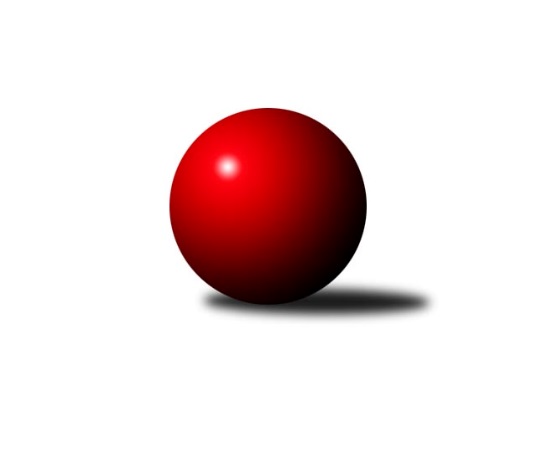 Č.10Ročník 2014/2015	14.5.2024 1. KLM 2014/2015Statistika 10. kolaTabulka družstev:		družstvo	záp	výh	rem	proh	skore	sety	průměr	body	plné	dorážka	chyby	1.	TJ Sokol Husovice	10	9	0	1	52.0 : 28.0 	(144.0 : 96.0)	3502	18	2285	1217	12.4	2.	SKK Rokycany	10	6	2	2	51.0 : 29.0 	(146.5 : 93.5)	3451	14	2251	1200	10.2	3.	KK Moravská Slávia Brno ˝A˝	10	6	0	4	48.0 : 32.0 	(128.5 : 111.5)	3456	12	2244	1212	14.5	4.	TJ Sokol KARE Luhačovice˝A˝	10	6	0	4	48.0 : 32.0 	(128.0 : 112.0)	3367	12	2230	1137	15.9	5.	KK Slavoj Praha	10	6	0	4	40.0 : 40.0 	(110.0 : 130.0)	3489	12	2264	1225	12.6	6.	HKK Olomouc ˝A˝	10	5	1	4	40.0 : 40.0 	(126.5 : 113.5)	3515	11	2298	1217	14.5	7.	Baník Stříbro Klokani	10	5	0	5	43.0 : 37.0 	(118.5 : 121.5)	3460	10	2252	1208	14.8	8.	SKK Svijany  Vrchlabí	10	4	1	5	37.0 : 43.0 	(119.5 : 120.5)	3444	9	2242	1201	9.6	9.	TJ Valašské Meziříčí	10	4	0	6	34.0 : 46.0 	(108.0 : 132.0)	3401	8	2244	1156	15.7	10.	TJ Centropen Dačice	10	3	0	7	34.0 : 46.0 	(111.0 : 129.0)	3406	6	2255	1151	15.4	11.	SKK  Náchod	10	2	0	8	28.0 : 52.0 	(100.5 : 139.5)	3435	4	2254	1181	17.7	12.	TJ Sokol Kolín	10	2	0	8	25.0 : 55.0 	(99.0 : 141.0)	3286	4	2181	1106	17.1Tabulka doma:		družstvo	záp	výh	rem	proh	skore	sety	průměr	body	maximum	minimum	1.	TJ Sokol Husovice	6	6	0	0	33.0 : 15.0 	(89.0 : 55.0)	3473	12	3545	3366	2.	TJ Sokol KARE Luhačovice˝A˝	6	5	0	1	38.0 : 10.0 	(88.0 : 56.0)	3536	10	3573	3461	3.	KK Moravská Slávia Brno ˝A˝	6	5	0	1	33.0 : 15.0 	(86.5 : 57.5)	3599	10	3668	3542	4.	HKK Olomouc ˝A˝	6	5	0	1	31.0 : 17.0 	(84.0 : 60.0)	3596	10	3645	3501	5.	TJ Valašské Meziříčí	5	4	0	1	23.0 : 17.0 	(62.0 : 58.0)	3448	8	3530	3405	6.	Baník Stříbro Klokani	6	4	0	2	32.0 : 16.0 	(82.5 : 61.5)	3488	8	3537	3449	7.	SKK Rokycany	4	2	2	0	23.0 : 9.0 	(61.5 : 34.5)	3521	6	3557	3471	8.	KK Slavoj Praha	4	3	0	1	18.0 : 14.0 	(45.5 : 50.5)	3367	6	3431	3301	9.	SKK Svijany  Vrchlabí	5	3	0	2	23.0 : 17.0 	(66.5 : 53.5)	3669	6	3788	3584	10.	SKK  Náchod	4	2	0	2	19.0 : 13.0 	(52.5 : 43.5)	3542	4	3572	3507	11.	TJ Centropen Dačice	4	2	0	2	18.0 : 14.0 	(48.0 : 48.0)	3320	4	3391	3220	12.	TJ Sokol Kolín	4	2	0	2	15.0 : 17.0 	(47.0 : 49.0)	3361	4	3425	3281Tabulka venku:		družstvo	záp	výh	rem	proh	skore	sety	průměr	body	maximum	minimum	1.	SKK Rokycany	6	4	0	2	28.0 : 20.0 	(85.0 : 59.0)	3440	8	3542	3266	2.	TJ Sokol Husovice	4	3	0	1	19.0 : 13.0 	(55.0 : 41.0)	3510	6	3692	3345	3.	KK Slavoj Praha	6	3	0	3	22.0 : 26.0 	(64.5 : 79.5)	3509	6	3680	3322	4.	SKK Svijany  Vrchlabí	5	1	1	3	14.0 : 26.0 	(53.0 : 67.0)	3399	3	3487	3358	5.	KK Moravská Slávia Brno ˝A˝	4	1	0	3	15.0 : 17.0 	(42.0 : 54.0)	3420	2	3592	3337	6.	Baník Stříbro Klokani	4	1	0	3	11.0 : 21.0 	(36.0 : 60.0)	3453	2	3548	3388	7.	TJ Sokol KARE Luhačovice˝A˝	4	1	0	3	10.0 : 22.0 	(40.0 : 56.0)	3325	2	3417	3264	8.	TJ Centropen Dačice	6	1	0	5	16.0 : 32.0 	(63.0 : 81.0)	3421	2	3642	3279	9.	HKK Olomouc ˝A˝	4	0	1	3	9.0 : 23.0 	(42.5 : 53.5)	3495	1	3534	3438	10.	TJ Valašské Meziříčí	5	0	0	5	11.0 : 29.0 	(46.0 : 74.0)	3391	0	3527	3240	11.	TJ Sokol Kolín	6	0	0	6	10.0 : 38.0 	(52.0 : 92.0)	3274	0	3426	3158	12.	SKK  Náchod	6	0	0	6	9.0 : 39.0 	(48.0 : 96.0)	3417	0	3602	3247Tabulka podzimní části:		družstvo	záp	výh	rem	proh	skore	sety	průměr	body	doma	venku	1.	TJ Sokol Husovice	10	9	0	1	52.0 : 28.0 	(144.0 : 96.0)	3502	18 	6 	0 	0 	3 	0 	1	2.	SKK Rokycany	10	6	2	2	51.0 : 29.0 	(146.5 : 93.5)	3451	14 	2 	2 	0 	4 	0 	2	3.	KK Moravská Slávia Brno ˝A˝	10	6	0	4	48.0 : 32.0 	(128.5 : 111.5)	3456	12 	5 	0 	1 	1 	0 	3	4.	TJ Sokol KARE Luhačovice˝A˝	10	6	0	4	48.0 : 32.0 	(128.0 : 112.0)	3367	12 	5 	0 	1 	1 	0 	3	5.	KK Slavoj Praha	10	6	0	4	40.0 : 40.0 	(110.0 : 130.0)	3489	12 	3 	0 	1 	3 	0 	3	6.	HKK Olomouc ˝A˝	10	5	1	4	40.0 : 40.0 	(126.5 : 113.5)	3515	11 	5 	0 	1 	0 	1 	3	7.	Baník Stříbro Klokani	10	5	0	5	43.0 : 37.0 	(118.5 : 121.5)	3460	10 	4 	0 	2 	1 	0 	3	8.	SKK Svijany  Vrchlabí	10	4	1	5	37.0 : 43.0 	(119.5 : 120.5)	3444	9 	3 	0 	2 	1 	1 	3	9.	TJ Valašské Meziříčí	10	4	0	6	34.0 : 46.0 	(108.0 : 132.0)	3401	8 	4 	0 	1 	0 	0 	5	10.	TJ Centropen Dačice	10	3	0	7	34.0 : 46.0 	(111.0 : 129.0)	3406	6 	2 	0 	2 	1 	0 	5	11.	SKK  Náchod	10	2	0	8	28.0 : 52.0 	(100.5 : 139.5)	3435	4 	2 	0 	2 	0 	0 	6	12.	TJ Sokol Kolín	10	2	0	8	25.0 : 55.0 	(99.0 : 141.0)	3286	4 	2 	0 	2 	0 	0 	6Tabulka jarní části:		družstvo	záp	výh	rem	proh	skore	sety	průměr	body	doma	venku	1.	SKK Svijany  Vrchlabí	0	0	0	0	0.0 : 0.0 	(0.0 : 0.0)	0	0 	0 	0 	0 	0 	0 	0 	2.	KK Slavoj Praha	0	0	0	0	0.0 : 0.0 	(0.0 : 0.0)	0	0 	0 	0 	0 	0 	0 	0 	3.	TJ Sokol Kolín	0	0	0	0	0.0 : 0.0 	(0.0 : 0.0)	0	0 	0 	0 	0 	0 	0 	0 	4.	SKK Rokycany	0	0	0	0	0.0 : 0.0 	(0.0 : 0.0)	0	0 	0 	0 	0 	0 	0 	0 	5.	Baník Stříbro Klokani	0	0	0	0	0.0 : 0.0 	(0.0 : 0.0)	0	0 	0 	0 	0 	0 	0 	0 	6.	TJ Centropen Dačice	0	0	0	0	0.0 : 0.0 	(0.0 : 0.0)	0	0 	0 	0 	0 	0 	0 	0 	7.	TJ Sokol KARE Luhačovice˝A˝	0	0	0	0	0.0 : 0.0 	(0.0 : 0.0)	0	0 	0 	0 	0 	0 	0 	0 	8.	KK Moravská Slávia Brno ˝A˝	0	0	0	0	0.0 : 0.0 	(0.0 : 0.0)	0	0 	0 	0 	0 	0 	0 	0 	9.	TJ Valašské Meziříčí	0	0	0	0	0.0 : 0.0 	(0.0 : 0.0)	0	0 	0 	0 	0 	0 	0 	0 	10.	SKK  Náchod	0	0	0	0	0.0 : 0.0 	(0.0 : 0.0)	0	0 	0 	0 	0 	0 	0 	0 	11.	TJ Sokol Husovice	0	0	0	0	0.0 : 0.0 	(0.0 : 0.0)	0	0 	0 	0 	0 	0 	0 	0 	12.	HKK Olomouc ˝A˝	0	0	0	0	0.0 : 0.0 	(0.0 : 0.0)	0	0 	0 	0 	0 	0 	0 	0 Zisk bodů pro družstvo:		jméno hráče	družstvo	body	zápasy	v %	dílčí body	sety	v %	1.	Zdeněk Vymazal 	TJ Sokol Husovice 	9	/	10	(90%)	30.5	/	40	(76%)	2.	Radek Havran 	HKK Olomouc ˝A˝ 	9	/	10	(90%)	28	/	40	(70%)	3.	Rostislav Gorecký 	TJ Sokol KARE Luhačovice˝A˝ 	9	/	10	(90%)	26	/	40	(65%)	4.	Martin Vaněk 	HKK Olomouc ˝A˝ 	8	/	10	(80%)	28	/	40	(70%)	5.	Michal Pytlík 	SKK Rokycany 	8	/	10	(80%)	28	/	40	(70%)	6.	Michal Markus 	TJ Sokol KARE Luhačovice˝A˝ 	8	/	10	(80%)	26.5	/	40	(66%)	7.	Lukáš Doubrava 	Baník Stříbro Klokani 	8	/	10	(80%)	25.5	/	40	(64%)	8.	David Kuděj 	KK Slavoj Praha 	8	/	10	(80%)	23	/	40	(58%)	9.	Jiří Mrlík 	TJ Sokol KARE Luhačovice˝A˝ 	7	/	9	(78%)	23	/	36	(64%)	10.	Jiří Baloun 	Baník Stříbro Klokani 	7	/	10	(70%)	24.5	/	40	(61%)	11.	Vlastimil Zeman ml. ml.	Baník Stříbro Klokani 	7	/	10	(70%)	24	/	40	(60%)	12.	David Volek 	TJ Valašské Meziříčí 	7	/	10	(70%)	22.5	/	40	(56%)	13.	Jan Endršt 	SKK Rokycany 	6	/	9	(67%)	23.5	/	36	(65%)	14.	Radek Polách 	TJ Sokol KARE Luhačovice˝A˝ 	6	/	9	(67%)	22	/	36	(61%)	15.	Petr Mika 	KK Moravská Slávia Brno ˝A˝ 	6	/	9	(67%)	19.5	/	36	(54%)	16.	Zdeněk Gartus 	KK Slavoj Praha 	6	/	10	(60%)	27	/	40	(68%)	17.	Libor Škoula 	TJ Sokol Husovice 	6	/	10	(60%)	27	/	40	(68%)	18.	Roman Pytlík 	SKK Rokycany 	6	/	10	(60%)	26	/	40	(65%)	19.	Štěpán Šreiber 	SKK Rokycany 	6	/	10	(60%)	26	/	40	(65%)	20.	Michal Šimek 	TJ Sokol Husovice 	6	/	10	(60%)	25	/	40	(63%)	21.	David Hobl 	SKK Svijany  Vrchlabí 	6	/	10	(60%)	20.5	/	40	(51%)	22.	Ondřej Němec 	KK Moravská Slávia Brno ˝A˝ 	6	/	10	(60%)	20.5	/	40	(51%)	23.	Tomáš Bártů 	TJ Centropen Dačice 	6	/	10	(60%)	19.5	/	40	(49%)	24.	Ondřej Topič 	TJ Valašské Meziříčí 	6	/	10	(60%)	19.5	/	40	(49%)	25.	Tomáš Cabák 	TJ Valašské Meziříčí 	6	/	10	(60%)	18.5	/	40	(46%)	26.	Kamil Fiebinger 	SKK Svijany  Vrchlabí 	6	/	10	(60%)	18.5	/	40	(46%)	27.	Zdeněk Vránek 	KK Moravská Slávia Brno ˝A˝ 	5	/	6	(83%)	16	/	24	(67%)	28.	Pavel Palian 	KK Moravská Slávia Brno ˝A˝ 	5	/	8	(63%)	21	/	32	(66%)	29.	Jan Pelák 	TJ Sokol Kolín  	5	/	9	(56%)	20.5	/	36	(57%)	30.	Dušan Ryba 	TJ Sokol Husovice 	5	/	9	(56%)	19.5	/	36	(54%)	31.	Pavel Antoš 	KK Moravská Slávia Brno ˝A˝ 	5	/	9	(56%)	19	/	36	(53%)	32.	Roman Weiss 	TJ Sokol Kolín  	5	/	9	(56%)	17	/	36	(47%)	33.	Jiří Vejvara 	SKK Svijany  Vrchlabí 	5	/	9	(56%)	16.5	/	36	(46%)	34.	Vojtěch Špelina 	SKK Rokycany 	5	/	10	(50%)	23.5	/	40	(59%)	35.	Martin Sitta 	HKK Olomouc ˝A˝ 	5	/	10	(50%)	23	/	40	(58%)	36.	Petr Pavlík 	KK Slavoj Praha 	5	/	10	(50%)	19	/	40	(48%)	37.	Jiří Malínek 	TJ Centropen Dačice 	5	/	10	(50%)	18.5	/	40	(46%)	38.	David Junek 	Baník Stříbro Klokani 	5	/	10	(50%)	17.5	/	40	(44%)	39.	Daniel Neumann 	SKK  Náchod 	5	/	10	(50%)	17	/	40	(43%)	40.	Miroslav Milan 	KK Moravská Slávia Brno ˝A˝ 	4	/	5	(80%)	11.5	/	20	(58%)	41.	Jiří Radil 	TJ Sokol Husovice 	4	/	8	(50%)	18	/	32	(56%)	42.	Ladislav Stárek 	HKK Olomouc ˝A˝ 	4	/	8	(50%)	16	/	32	(50%)	43.	Ondřej Mrkos 	SKK  Náchod 	4	/	8	(50%)	14	/	32	(44%)	44.	Jindřich Lauer 	TJ Sokol Kolín  	4	/	8	(50%)	12.5	/	32	(39%)	45.	Pavel Kubálek 	TJ Sokol KARE Luhačovice˝A˝ 	4	/	8	(50%)	12.5	/	32	(39%)	46.	Karel Novák 	TJ Centropen Dačice 	4	/	9	(44%)	21	/	36	(58%)	47.	Zdeněk Říha 	SKK Svijany  Vrchlabí 	4	/	9	(44%)	18.5	/	36	(51%)	48.	Štěpán Schuster 	SKK  Náchod 	4	/	9	(44%)	16	/	36	(44%)	49.	Anton Stašák 	KK Slavoj Praha 	4	/	9	(44%)	14.5	/	36	(40%)	50.	Jiří Bartoníček 	SKK Svijany  Vrchlabí 	4	/	10	(40%)	25.5	/	40	(64%)	51.	Dalibor Jandík 	TJ Valašské Meziříčí 	4	/	10	(40%)	19	/	40	(48%)	52.	Milan Kabelka 	TJ Centropen Dačice 	4	/	10	(40%)	19	/	40	(48%)	53.	Michal Rolf 	SKK Svijany  Vrchlabí 	4	/	10	(40%)	19	/	40	(48%)	54.	Ladislav Urban 	SKK Rokycany 	4	/	10	(40%)	17.5	/	40	(44%)	55.	Milan Klika 	KK Moravská Slávia Brno ˝A˝ 	3	/	7	(43%)	13	/	28	(46%)	56.	Martin Mýl 	SKK  Náchod 	3	/	7	(43%)	12.5	/	28	(45%)	57.	Vlastimil Zeman st. 	Baník Stříbro Klokani 	3	/	7	(43%)	10	/	28	(36%)	58.	Jan Horn 	SKK  Náchod 	3	/	8	(38%)	14	/	32	(44%)	59.	Martin Pejčoch 	Baník Stříbro Klokani 	3	/	8	(38%)	14	/	32	(44%)	60.	Pavel Kabelka 	TJ Centropen Dačice 	3	/	8	(38%)	10	/	32	(31%)	61.	Václav Mazur 	TJ Sokol Husovice 	3	/	10	(30%)	20	/	40	(50%)	62.	Vladimír Výrek 	TJ Valašské Meziříčí 	3	/	10	(30%)	17.5	/	40	(44%)	63.	Lukáš Janko 	SKK  Náchod 	3	/	10	(30%)	16	/	40	(40%)	64.	Zdeněk Pospíchal 	TJ Centropen Dačice 	2	/	2	(100%)	6	/	8	(75%)	65.	Petr Žahourek 	TJ Centropen Dačice 	2	/	3	(67%)	7	/	12	(58%)	66.	Martin Kozel st.	KK Slavoj Praha 	2	/	5	(40%)	6	/	20	(30%)	67.	Martin Švorba 	TJ Sokol Kolín  	2	/	8	(25%)	15	/	32	(47%)	68.	Jiří Kudláček 	TJ Sokol KARE Luhačovice˝A˝ 	2	/	8	(25%)	12	/	32	(38%)	69.	Pavel Novák 	SKK  Náchod 	2	/	8	(25%)	11	/	32	(34%)	70.	Evžen Valtr 	KK Slavoj Praha 	2	/	8	(25%)	11	/	32	(34%)	71.	Jiří Němec 	TJ Sokol Kolín  	2	/	8	(25%)	7	/	32	(22%)	72.	Jiří Zezulka 	HKK Olomouc ˝A˝ 	2	/	10	(20%)	16	/	40	(40%)	73.	Robert Petera 	TJ Sokol Kolín  	2	/	10	(20%)	15.5	/	40	(39%)	74.	Petr Vojtíšek 	TJ Centropen Dačice 	1	/	1	(100%)	4	/	4	(100%)	75.	Kamil Bartoš 	HKK Olomouc ˝A˝ 	1	/	3	(33%)	6	/	12	(50%)	76.	Václav Zajíc 	TJ Centropen Dačice 	1	/	4	(25%)	3	/	16	(19%)	77.	Stanislav Březina 	KK Slavoj Praha 	1	/	6	(17%)	8	/	24	(33%)	78.	Jiří Němec 	HKK Olomouc ˝A˝ 	1	/	6	(17%)	7	/	24	(29%)	79.	Martin Prokůpek 	SKK Rokycany 	0	/	1	(0%)	2	/	4	(50%)	80.	Dalibor Tuček 	TJ Valašské Meziříčí 	0	/	1	(0%)	2	/	4	(50%)	81.	Milan Žáček 	TJ Sokol KARE Luhačovice˝A˝ 	0	/	1	(0%)	2	/	4	(50%)	82.	Tomáš Molek 	TJ Sokol KARE Luhačovice˝A˝ 	0	/	1	(0%)	2	/	4	(50%)	83.	Mojmír Holec 	TJ Centropen Dačice 	0	/	1	(0%)	1	/	4	(25%)	84.	Karel Zubalík 	HKK Olomouc ˝A˝ 	0	/	1	(0%)	0.5	/	4	(13%)	85.	Roman Pek 	SKK Svijany  Vrchlabí 	0	/	1	(0%)	0	/	4	(0%)	86.	Vlastimil Červenka 	TJ Sokol KARE Luhačovice˝A˝ 	0	/	1	(0%)	0	/	4	(0%)	87.	Libor Pekárek ml. 	TJ Sokol KARE Luhačovice˝A˝ 	0	/	2	(0%)	1	/	8	(13%)	88.	Jaroslav Tejml 	Baník Stříbro Klokani 	0	/	2	(0%)	1	/	8	(13%)	89.	Jaroslav Šatník 	TJ Sokol Kolín  	0	/	3	(0%)	5	/	12	(42%)	90.	Štěpán Večerka 	KK Moravská Slávia Brno ˝A˝ 	0	/	4	(0%)	3.5	/	16	(22%)	91.	Michal Juroška 	TJ Valašské Meziříčí 	0	/	9	(0%)	9	/	36	(25%)Průměry na kuželnách:		kuželna	průměr	plné	dorážka	chyby	výkon na hráče	1.	Vrchlabí, 1-4	3632	2333	1299	10.4	(605.4)	2.	HKK Olomouc, 1-8	3554	2324	1229	15.5	(592.4)	3.	KK MS Brno, 1-4	3542	2317	1225	13.3	(590.5)	4.	SKK Nachod, 1-4	3512	2286	1226	16.3	(585.5)	5.	TJ Sokol Luhačovice, 1-4	3461	2257	1203	14.8	(576.9)	6.	SKK Rokycany, 1-4	3447	2262	1184	12.9	(574.5)	7.	Stříbro, 1-4	3446	2246	1199	12.4	(574.3)	8.	TJ Valašské Meziříčí, 1-4	3443	2264	1179	13.5	(574.0)	9.	TJ Sokol Husovice, 1-4	3411	2239	1172	16.3	(568.6)	10.	TJ Sparta Kutná Hora, 1-4	3344	2193	1150	15.1	(557.4)	11.	KK Slavia Praha, 1-4	3344	2192	1151	14.0	(557.3)	12.	TJ Centropen Dačice, 1-4	3294	2181	1112	16.6	(549.0)Nejlepší výkony na kuželnách:Vrchlabí, 1-4SKK Svijany  Vrchlabí	3788	5. kolo	Jiří Bartoníček 	SKK Svijany  Vrchlabí	696	5. koloSKK Svijany  Vrchlabí	3687	9. kolo	David Kuděj 	KK Slavoj Praha	670	3. koloKK Slavoj Praha	3680	3. kolo	David Hobl 	SKK Svijany  Vrchlabí	654	9. koloSKK Svijany  Vrchlabí	3655	7. kolo	Kamil Fiebinger 	SKK Svijany  Vrchlabí	650	5. koloTJ Centropen Dačice	3642	1. kolo	Jiří Bartoníček 	SKK Svijany  Vrchlabí	649	7. koloSKK Svijany  Vrchlabí	3629	3. kolo	David Hobl 	SKK Svijany  Vrchlabí	644	5. koloKK Moravská Slávia Brno ˝A˝	3592	9. kolo	Jiří Bartoníček 	SKK Svijany  Vrchlabí	640	1. koloSKK Svijany  Vrchlabí	3584	1. kolo	David Hobl 	SKK Svijany  Vrchlabí	639	3. koloSKK  Náchod	3540	5. kolo	Tomáš Bártů 	TJ Centropen Dačice	636	1. koloHKK Olomouc ˝A˝	3528	7. kolo	Jiří Vejvara 	SKK Svijany  Vrchlabí	630	7. koloHKK Olomouc, 1-8TJ Sokol Husovice	3692	4. kolo	Martin Sitta 	HKK Olomouc ˝A˝	656	8. koloHKK Olomouc ˝A˝	3645	3. kolo	Radek Havran 	HKK Olomouc ˝A˝	653	6. koloHKK Olomouc ˝A˝	3631	6. kolo	Martin Vaněk 	HKK Olomouc ˝A˝	652	3. koloHKK Olomouc ˝A˝	3620	4. kolo	Radek Havran 	HKK Olomouc ˝A˝	652	4. koloHKK Olomouc ˝A˝	3618	1. kolo	Martin Vaněk 	HKK Olomouc ˝A˝	641	1. koloSKK  Náchod	3602	1. kolo	Ladislav Stárek 	HKK Olomouc ˝A˝	639	1. koloHKK Olomouc ˝A˝	3562	8. kolo	Martin Vaněk 	HKK Olomouc ˝A˝	637	6. koloTJ Valašské Meziříčí	3527	3. kolo	Radek Havran 	HKK Olomouc ˝A˝	636	3. koloHKK Olomouc ˝A˝	3501	10. kolo	Štěpán Schuster 	SKK  Náchod	634	1. koloKK Slavoj Praha	3440	10. kolo	Václav Mazur 	TJ Sokol Husovice	630	4. koloKK MS Brno, 1-4KK Moravská Slávia Brno ˝A˝	3668	8. kolo	Petr Mika 	KK Moravská Slávia Brno ˝A˝	647	10. koloKK Moravská Slávia Brno ˝A˝	3667	5. kolo	Pavel Palian 	KK Moravská Slávia Brno ˝A˝	644	3. koloKK Slavoj Praha	3585	1. kolo	Ondřej Němec 	KK Moravská Slávia Brno ˝A˝	642	8. koloKK Moravská Slávia Brno ˝A˝	3579	10. kolo	Zdeněk Gartus 	KK Slavoj Praha	638	1. koloKK Moravská Slávia Brno ˝A˝	3571	1. kolo	Petr Mika 	KK Moravská Slávia Brno ˝A˝	634	8. koloKK Moravská Slávia Brno ˝A˝	3564	3. kolo	Pavel Palian 	KK Moravská Slávia Brno ˝A˝	633	7. koloKK Moravská Slávia Brno ˝A˝	3542	7. kolo	Pavel Palian 	KK Moravská Slávia Brno ˝A˝	628	5. koloHKK Olomouc ˝A˝	3534	5. kolo	Petr Pavlík 	KK Slavoj Praha	627	1. koloTJ Centropen Dačice	3475	10. kolo	Ondřej Němec 	KK Moravská Slávia Brno ˝A˝	627	5. koloBaník Stříbro Klokani	3458	8. kolo	Pavel Palian 	KK Moravská Slávia Brno ˝A˝	626	10. koloSKK Nachod, 1-4SKK  Náchod	3572	6. kolo	Lukáš Janko 	SKK  Náchod	631	6. koloSKK  Náchod	3561	2. kolo	Lukáš Doubrava 	Baník Stříbro Klokani	630	4. koloBaník Stříbro Klokani	3548	4. kolo	Štěpán Schuster 	SKK  Náchod	627	4. koloKK Slavoj Praha	3547	8. kolo	David Kuděj 	KK Slavoj Praha	621	8. koloSKK  Náchod	3527	4. kolo	Vlastimil Zeman ml. ml.	Baník Stříbro Klokani	618	4. koloSKK  Náchod	3507	8. kolo	Štěpán Schuster 	SKK  Náchod	615	2. koloTJ Sokol Husovice	3484	2. kolo	Lukáš Janko 	SKK  Náchod	611	8. koloTJ Centropen Dačice	3356	6. kolo	Václav Mazur 	TJ Sokol Husovice	609	2. kolo		. kolo	Daniel Neumann 	SKK  Náchod	608	8. kolo		. kolo	Štěpán Schuster 	SKK  Náchod	606	6. koloTJ Sokol Luhačovice, 1-4TJ Sokol KARE Luhačovice˝A˝	3573	2. kolo	Michal Markus 	TJ Sokol KARE Luhačovice˝A˝	635	10. koloTJ Sokol KARE Luhačovice˝A˝	3559	10. kolo	Jiří Mrlík 	TJ Sokol KARE Luhačovice˝A˝	621	10. koloTJ Sokol KARE Luhačovice˝A˝	3549	1. kolo	Radek Polách 	TJ Sokol KARE Luhačovice˝A˝	621	1. koloTJ Sokol KARE Luhačovice˝A˝	3543	6. kolo	Pavel Kubálek 	TJ Sokol KARE Luhačovice˝A˝	620	2. koloTJ Sokol KARE Luhačovice˝A˝	3530	4. kolo	Roman Pytlík 	SKK Rokycany	616	8. koloSKK Rokycany	3528	8. kolo	Rostislav Gorecký 	TJ Sokol KARE Luhačovice˝A˝	612	8. koloHKK Olomouc ˝A˝	3478	2. kolo	Michal Markus 	TJ Sokol KARE Luhačovice˝A˝	611	4. koloTJ Sokol KARE Luhačovice˝A˝	3461	8. kolo	Pavel Kubálek 	TJ Sokol KARE Luhačovice˝A˝	609	1. koloTJ Valašské Meziříčí	3434	1. kolo	Michal Markus 	TJ Sokol KARE Luhačovice˝A˝	608	2. koloKK Moravská Slávia Brno ˝A˝	3365	4. kolo	Pavel Kubálek 	TJ Sokol KARE Luhačovice˝A˝	608	6. koloSKK Rokycany, 1-4SKK Rokycany	3557	7. kolo	Michal Pytlík 	SKK Rokycany	645	9. koloSKK Rokycany	3547	5. kolo	Martin Vaněk 	HKK Olomouc ˝A˝	634	9. koloSKK Rokycany	3507	2. kolo	Jan Endršt 	SKK Rokycany	622	5. koloSKK Svijany  Vrchlabí	3487	2. kolo	Michal Pytlík 	SKK Rokycany	621	5. koloSKK Rokycany	3471	9. kolo	Michal Pytlík 	SKK Rokycany	617	7. koloHKK Olomouc ˝A˝	3438	9. kolo	Vojtěch Špelina 	SKK Rokycany	616	7. koloKK Slavoj Praha	3322	5. kolo	Jan Endršt 	SKK Rokycany	611	2. koloSKK  Náchod	3247	7. kolo	Jiří Bartoníček 	SKK Svijany  Vrchlabí	608	2. kolo		. kolo	Roman Pytlík 	SKK Rokycany	606	5. kolo		. kolo	Jiří Vejvara 	SKK Svijany  Vrchlabí	605	2. koloStříbro, 1-4SKK Rokycany	3542	1. kolo	Michal Pytlík 	SKK Rokycany	640	1. koloBaník Stříbro Klokani	3537	5. kolo	Zdeněk Říha 	SKK Svijany  Vrchlabí	634	10. koloBaník Stříbro Klokani	3536	3. kolo	Michal Markus 	TJ Sokol KARE Luhačovice˝A˝	625	5. koloTJ Sokol Husovice	3518	7. kolo	Vlastimil Zeman ml. ml.	Baník Stříbro Klokani	619	3. koloBaník Stříbro Klokani	3485	7. kolo	Dušan Ryba 	TJ Sokol Husovice	614	7. koloBaník Stříbro Klokani	3461	10. kolo	Zdeněk Vymazal 	TJ Sokol Husovice	610	7. koloBaník Stříbro Klokani	3461	1. kolo	Václav Mazur 	TJ Sokol Husovice	607	7. koloBaník Stříbro Klokani	3449	9. kolo	Vlastimil Zeman ml. ml.	Baník Stříbro Klokani	607	10. koloSKK Svijany  Vrchlabí	3420	10. kolo	Jiří Baloun 	Baník Stříbro Klokani	604	7. koloTJ Sokol KARE Luhačovice˝A˝	3417	5. kolo	Jan Endršt 	SKK Rokycany	604	1. koloTJ Valašské Meziříčí, 1-4SKK Rokycany	3535	4. kolo	Tomáš Cabák 	TJ Valašské Meziříčí	623	8. koloTJ Valašské Meziříčí	3530	6. kolo	Anton Stašák 	KK Slavoj Praha	620	6. koloKK Slavoj Praha	3480	6. kolo	Michal Pytlík 	SKK Rokycany	616	4. koloTJ Valašské Meziříčí	3440	8. kolo	Daniel Neumann 	SKK  Náchod	609	10. koloTJ Valašské Meziříčí	3435	10. kolo	Tomáš Bártů 	TJ Centropen Dačice	606	2. koloTJ Valašské Meziříčí	3430	2. kolo	Robert Petera 	TJ Sokol Kolín 	606	8. koloTJ Sokol Kolín 	3426	8. kolo	Jan Endršt 	SKK Rokycany	606	4. koloTJ Valašské Meziříčí	3405	4. kolo	Ondřej Topič 	TJ Valašské Meziříčí	606	6. koloSKK  Náchod	3383	10. kolo	David Volek 	TJ Valašské Meziříčí	604	10. koloTJ Centropen Dačice	3373	2. kolo	Ladislav Urban 	SKK Rokycany	602	4. koloTJ Sokol Husovice, 1-4TJ Sokol Husovice	3545	8. kolo	Zdeněk Vymazal 	TJ Sokol Husovice	650	6. koloTJ Sokol Husovice	3531	6. kolo	Dušan Ryba 	TJ Sokol Husovice	626	8. koloTJ Sokol Husovice	3489	10. kolo	Zdeněk Vymazal 	TJ Sokol Husovice	623	5. koloSKK Rokycany	3478	10. kolo	Milan Klika 	KK Moravská Slávia Brno ˝A˝	615	6. koloTJ Sokol Husovice	3464	5. kolo	Libor Škoula 	TJ Sokol Husovice	614	10. koloTJ Sokol Husovice	3444	3. kolo	Václav Mazur 	TJ Sokol Husovice	612	10. koloKK Moravská Slávia Brno ˝A˝	3385	6. kolo	Vojtěch Špelina 	SKK Rokycany	611	10. koloTJ Sokol Husovice	3366	1. kolo	Jan Endršt 	SKK Rokycany	610	10. koloSKK Svijany  Vrchlabí	3358	8. kolo	Michal Šimek 	TJ Sokol Husovice	610	1. koloTJ Sokol KARE Luhačovice˝A˝	3316	3. kolo	Štěpán Šreiber 	SKK Rokycany	605	10. koloTJ Sparta Kutná Hora, 1-4TJ Sokol Kolín 	3425	9. kolo	Ondřej Němec 	KK Moravská Slávia Brno ˝A˝	616	2. koloTJ Sokol Kolín 	3399	6. kolo	Roman Pytlík 	SKK Rokycany	613	6. koloSKK Svijany  Vrchlabí	3372	4. kolo	Jiří Bartoníček 	SKK Svijany  Vrchlabí	612	4. koloTJ Sokol Kolín 	3340	4. kolo	Martin Švorba 	TJ Sokol Kolín 	602	6. koloKK Moravská Slávia Brno ˝A˝	3337	2. kolo	Jan Pelák 	TJ Sokol Kolín 	600	6. koloSKK  Náchod	3310	9. kolo	Jan Pelák 	TJ Sokol Kolín 	600	9. koloSKK Rokycany	3290	6. kolo	Roman Weiss 	TJ Sokol Kolín 	594	9. koloTJ Sokol Kolín 	3281	2. kolo	Michal Rolf 	SKK Svijany  Vrchlabí	584	4. kolo		. kolo	Jindřich Lauer 	TJ Sokol Kolín 	584	9. kolo		. kolo	Pavel Novák 	SKK  Náchod	581	9. koloKK Slavia Praha, 1-4KK Slavoj Praha	3431	2. kolo	Zdeněk Gartus 	KK Slavoj Praha	621	4. koloKK Slavoj Praha	3389	4. kolo	Jiří Baloun 	Baník Stříbro Klokani	613	2. koloBaník Stříbro Klokani	3388	2. kolo	Michal Markus 	TJ Sokol KARE Luhačovice˝A˝	605	9. koloKK Slavoj Praha	3346	7. kolo	David Kuděj 	KK Slavoj Praha	601	2. koloTJ Sokol Kolín 	3315	7. kolo	Robert Petera 	TJ Sokol Kolín 	598	7. koloTJ Sokol KARE Luhačovice˝A˝	3303	9. kolo	Lukáš Doubrava 	Baník Stříbro Klokani	595	2. koloKK Slavoj Praha	3301	9. kolo	Zdeněk Gartus 	KK Slavoj Praha	589	2. koloTJ Centropen Dačice	3279	4. kolo	Zdeněk Gartus 	KK Slavoj Praha	586	7. kolo		. kolo	Evžen Valtr 	KK Slavoj Praha	584	7. kolo		. kolo	Petr Pavlík 	KK Slavoj Praha	583	2. koloTJ Centropen Dačice, 1-4TJ Centropen Dačice	3391	5. kolo	Petr Vojtíšek 	TJ Centropen Dačice	622	5. koloTJ Centropen Dačice	3375	7. kolo	Michal Šimek 	TJ Sokol Husovice	608	9. koloTJ Sokol Husovice	3345	9. kolo	Zdeněk Vymazal 	TJ Sokol Husovice	605	9. koloTJ Centropen Dačice	3295	9. kolo	Michal Pytlík 	SKK Rokycany	594	3. koloSKK Rokycany	3266	3. kolo	Jiří Malínek 	TJ Centropen Dačice	589	7. koloTJ Sokol KARE Luhačovice˝A˝	3264	7. kolo	Karel Novák 	TJ Centropen Dačice	588	5. koloTJ Centropen Dačice	3220	3. kolo	Rostislav Gorecký 	TJ Sokol KARE Luhačovice˝A˝	578	7. koloTJ Sokol Kolín 	3197	5. kolo	Pavel Kabelka 	TJ Centropen Dačice	575	9. kolo		. kolo	Mojmír Holec 	TJ Centropen Dačice	572	9. kolo		. kolo	Jiří Malínek 	TJ Centropen Dačice	572	3. koloČetnost výsledků:	8.0 : 0.0	3x	7.0 : 1.0	10x	6.0 : 2.0	17x	5.0 : 3.0	13x	4.0 : 4.0	2x	3.0 : 5.0	9x	2.0 : 6.0	4x	1.0 : 7.0	2x